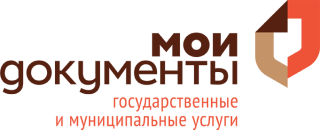 МФЦ продолжает запись в «Бессмертный полк»Центры «Мои Документы» Ленинградской области ждут заявителей для записи героев в электронную книгу памяти. Обратившись в любое отделение МФЦ с данными об участнике Великой Отечественной войны, заявитель получит помощь специалистов и сможет оставить историю своей семьи в народной летописи сайта «Бессмертный полк» (http://moypolk.ru/). Напомним, многофункциональные центры страны подключились к поддержке патриотического движения в 2016 году. По итогам акции электронная армия «Бессмертного полка» увеличилась более чем в 2,5 раза. Сегодня услуга доступна как в филиалах МФЦ Ленинградской области, так и в удаленных рабочих местах. МФЦ присутствуют в каждом районе региона.Пресс-секретарь ГБУ ЛО «МФЦ» Юлия Ивановаpress@mfc47.ru